ΒΕΒΑΙΩΣΗ ΚΥΚΛΟΦΟΡΙΑΣΟ/Η απασχολούμενος/η ______ΟΝΟΜΑΤΕΠΩΝΥΜΟ____ του ___ΠΑΤΡΩΝΥΜΟ____________, συμβασιούχος ανάθεσης έργου του φορέα  ΠΑΝΕΠΙΣΤΗΜΙΟ ΙΩΑΝΝΙΝΩΝ – ΕΙΔΙΚΟΣ ΛΟΓΑΡΙΑΣΜΟΣ ΚΟΝΔΥΛΙΩΝ ΕΡΕΥΝΑΣ – ΕΡΓΟ «[ΤΙΤΛΟΣ ΕΡΓΟΥ]», με αριθμό ταυτότητας ____[ΆΔΤ]_________, είναι απαραίτητο να μετακινείται εντός των ορίων της περιφέρειας ________________________________________ για λόγους εργασίας που αφορούν στον: [ Χ ]	ίδιο φορέα	[	]	άλλη εταιρεία / φορέα με: Επωνυμία: ________________________________________
Ονοματεπώνυμο υπεύθυνου: ________________________________________
Τηλέφωνο υπεύθυνου: ________________________________________ Μεταξύ των ωρών:_____ π.μ.	και	_____ π.μ._____ μ.μ.	και	_____ μ.μ.Η ταυτοπροσωπία του ανωτέρου εργαζομένου/ης θα γίνεται με την επίδειξη της ταυτότητάς του/της.Ο Επιστημονικώς Υπεύθυνος[ΟΝΟΜΑΤΕΠΩΝΥΜΟ ΕΠΙΣΤΗΜΟΝΙΚΩΣ ΥΠΕΥΘΥΝΟΥ]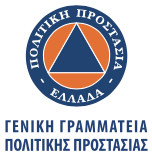 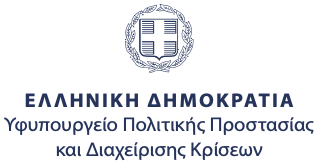 